FORMULÁRIO DE SOLICITAÇÃO DE DEFESA PÚBLICA DE DISSERTAÇÃOAoPrograma de Pós-Graduação em GeologiaUFVJM/ICT/CeGeoSr(a) Coordenador(a),Eu, XXXX aluno(a) regularmente matriculado(a) no Programa de Pós-graduação em Geologia da UFVJM/ICT/CeGeo, matrícula no  XX sob a orientação do Prof.(a) Dr.(a) XXXX venho requerer a realização de Defesa Pública da Dissertação intitulada “XXXX”, no dia  X/X/20X, às __:__ horas, no Auditório ou Sala XXXX. Venho também indicar, para homologação, os seguintes membros para compor a Banca Examinadora da Dissertação:Prof. Dr. (Orientador)Prof. Dr. (Membro externo) (e-mail)Prof. Dr. (Membro interno) (e-mail)Prof. Dr. (Suplente do membro externo) (e-mail)Prof. Dr. (Suplente do membro interno) (e-mail)Junto a esta solicitação encontra-se um (01) exemplar da dissertação e estou ciente de que exemplares adicionais podem ser solicitados pela Banca Examinadora e que após a defesa, terei um prazo de 30 dias para a entrega de três (03) exemplares da versão final da dissertação, conforme normas internas do PPGGeo.Diamantina, ______ de ____________ de ______._________________________________			________________________________(Assinatura do Orientador)					 (Assinatura do Aluno)Recebido por: _____________________			Em ____/_____/_______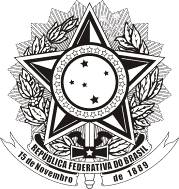 MINISTÉRIO DA EDUCAÇÃOUNIVERSIDADE FEDERAL DOS VALES DO JEQUITINHONHA E MUCURIPrograma de Pós-Graduação em Geologia - PPGGeo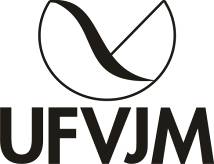 